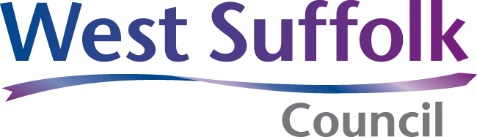 Change of registration mark on existing licence formLocal Government (Miscellaneous Provisions Act) 1976Town Police Clauses Act 1847Please note:Please complete in conjunction with the guidance notes and policy at West Suffolk Council – Taxi licencesAll sections must be completed, and all supporting documents supplied.  Incomplete applications may be rejected.Once a complete application has been reviewed the Licensing team will contact you for payment.Current licence (Please tick as appropriate) Current licence (Please tick as appropriate) Current licence (Please tick as appropriate) Current licence (Please tick as appropriate) Current licence (Please tick as appropriate) Current licence (Please tick as appropriate) Current licence (Please tick as appropriate) Current licence (Please tick as appropriate) Current licence (Please tick as appropriate) Current licence (Please tick as appropriate) Current licence (Please tick as appropriate) Current licence (Please tick as appropriate) Current licence (Please tick as appropriate) Current licence (Please tick as appropriate) Current licence (Please tick as appropriate) Current licence (Please tick as appropriate) Current licence (Please tick as appropriate) Current licence (Please tick as appropriate) Type of licenceType of licenceHackney carriageHackney carriageHackney carriageHackney carriageHackney carriageHackney carriageHackney carriageHackney carriageHackney carriagePrivate hirePrivate hirePrivate hirePrivate hirePrivate hirePrivate hirePrivate hireLicence numberLicence numberExpiry dateExpiry dateExpiry dateExpiry dateExpiry dateApplicant - first or only proprietor (Please tick as appropriate)Applicant - first or only proprietor (Please tick as appropriate)Applicant - first or only proprietor (Please tick as appropriate)Applicant - first or only proprietor (Please tick as appropriate)Applicant - first or only proprietor (Please tick as appropriate)Applicant - first or only proprietor (Please tick as appropriate)Applicant - first or only proprietor (Please tick as appropriate)Applicant - first or only proprietor (Please tick as appropriate)Applicant - first or only proprietor (Please tick as appropriate)Applicant - first or only proprietor (Please tick as appropriate)Applicant - first or only proprietor (Please tick as appropriate)Applicant - first or only proprietor (Please tick as appropriate)Applicant - first or only proprietor (Please tick as appropriate)Applicant - first or only proprietor (Please tick as appropriate)Applicant - first or only proprietor (Please tick as appropriate)Applicant - first or only proprietor (Please tick as appropriate)Applicant - first or only proprietor (Please tick as appropriate)Applicant - first or only proprietor (Please tick as appropriate)TitleMrMrMrsMrsMrsMissMissMissMissMsMsOther (please state)Other (please state)Other (please state)Other (please state)Other (please state)Other (please state)ForenamesSurnameDate of birthNational Insurance numberNational Insurance numberWest Suffolk driver numberWest Suffolk driver numberCD CD CD CD CD CD CD CD CD CD CD CD CD CD CD CD Permanent address (This will be used for all correspondence)Permanent address (This will be used for all correspondence)Address:Postcode:Address:Postcode:Address:Postcode:Address:Postcode:Address:Postcode:Address:Postcode:Address:Postcode:Address:Postcode:Address:Postcode:Address:Postcode:Address:Postcode:Address:Postcode:Address:Postcode:Address:Postcode:Address:Postcode:Address:Postcode:Email addressEmail addressDaytime phone numberDaytime phone numberMobile numberMobile numberAre you the registered keeper of the vehicle?Are you the registered keeper of the vehicle?Are you the registered keeper of the vehicle?Are you the registered keeper of the vehicle?Are you the registered keeper of the vehicle?Are you the registered keeper of the vehicle?Are you the registered keeper of the vehicle?Are you the registered keeper of the vehicle?YesYesYesYesYesNoNoNoNoNoAre you the legal owner of the vehicle?Are you the legal owner of the vehicle?Are you the legal owner of the vehicle?Are you the legal owner of the vehicle?Are you the legal owner of the vehicle?Are you the legal owner of the vehicle?Are you the legal owner of the vehicle?Are you the legal owner of the vehicle?YesYesYesYesYesNoNoNoNoNoSecond proprietor (Please tick as appropriate)  Second proprietor (Please tick as appropriate)  Second proprietor (Please tick as appropriate)  Second proprietor (Please tick as appropriate)  Second proprietor (Please tick as appropriate)  Second proprietor (Please tick as appropriate)  Second proprietor (Please tick as appropriate)  Second proprietor (Please tick as appropriate)  Second proprietor (Please tick as appropriate)  Second proprietor (Please tick as appropriate)  Second proprietor (Please tick as appropriate)  Second proprietor (Please tick as appropriate)  Second proprietor (Please tick as appropriate)  Second proprietor (Please tick as appropriate)  Second proprietor (Please tick as appropriate)  Second proprietor (Please tick as appropriate)  Second proprietor (Please tick as appropriate)  Second proprietor (Please tick as appropriate)  TitleMrMrMrsMrsMrsMissMissMissMissMsMsOther (please state)Other (please state)Other (please state)Other (please state)Other (please state)Other (please state)ForenamesSurnameDate of birthNational Insurance NumberNational Insurance NumberNational Insurance NumberNational Insurance NumberNational Insurance NumberNational Insurance NumberNational Insurance NumberNational Insurance NumberWest Suffolk driver numberWest Suffolk driver numberWest Suffolk driver numberWest Suffolk driver numberCD CD CD CD CD CD CD CD CD CD CD CD CD CD Permanent address (This will be used for all correspondence)Permanent address (This will be used for all correspondence)Permanent address (This will be used for all correspondence)Permanent address (This will be used for all correspondence)Address:Postcode:Address:Postcode:Address:Postcode:Address:Postcode:Address:Postcode:Address:Postcode:Address:Postcode:Address:Postcode:Address:Postcode:Address:Postcode:Address:Postcode:Address:Postcode:Address:Postcode:Address:Postcode:Email addressEmail addressEmail addressEmail addressDaytime phone numberDaytime phone numberDaytime phone numberDaytime phone numberMobile numberMobile numberMobile numberMobile numberAre you the registered keeper of the vehicle?Are you the registered keeper of the vehicle?Are you the registered keeper of the vehicle?Are you the registered keeper of the vehicle?Are you the registered keeper of the vehicle?Are you the registered keeper of the vehicle?Are you the registered keeper of the vehicle?Are you the registered keeper of the vehicle?YesYesYesYesYesNoNoNoNoNoAre you the legal owner of the vehicle?Are you the legal owner of the vehicle?Are you the legal owner of the vehicle?Are you the legal owner of the vehicle?Are you the legal owner of the vehicle?Are you the legal owner of the vehicle?Are you the legal owner of the vehicle?Are you the legal owner of the vehicle?YesYesYesYesYesNoNoNoNoNoThird proprietor (Please tick as appropriate)Third proprietor (Please tick as appropriate)Third proprietor (Please tick as appropriate)Third proprietor (Please tick as appropriate)Third proprietor (Please tick as appropriate)Third proprietor (Please tick as appropriate)Third proprietor (Please tick as appropriate)Third proprietor (Please tick as appropriate)Third proprietor (Please tick as appropriate)Third proprietor (Please tick as appropriate)Third proprietor (Please tick as appropriate)Third proprietor (Please tick as appropriate)Third proprietor (Please tick as appropriate)Third proprietor (Please tick as appropriate)Third proprietor (Please tick as appropriate)Third proprietor (Please tick as appropriate)Third proprietor (Please tick as appropriate)Third proprietor (Please tick as appropriate)TitleMrMrMrsMrsMrsMissMissMissMissMsMsOther (please state)Other (please state)Other (please state)Other (please state)Other (please state)Other (please state)ForenamesSurnameDate of birthNational Insurance NumberNational Insurance NumberNational Insurance NumberNational Insurance NumberNational Insurance NumberNational Insurance NumberNational Insurance NumberNational Insurance NumberWest Suffolk driver numberWest Suffolk driver numberWest Suffolk driver numberWest Suffolk driver numberCD CD CD CD CD CD CD CD CD CD CD CD CD CD Permanent address (This will be used for all correspondence)Permanent address (This will be used for all correspondence)Permanent address (This will be used for all correspondence)Permanent address (This will be used for all correspondence)Address:Postcode:Address:Postcode:Address:Postcode:Address:Postcode:Address:Postcode:Address:Postcode:Address:Postcode:Address:Postcode:Address:Postcode:Address:Postcode:Address:Postcode:Address:Postcode:Address:Postcode:Address:Postcode:Email addressEmail addressEmail addressEmail addressDaytime phone numberDaytime phone numberDaytime phone numberDaytime phone numberMobile numberMobile numberMobile numberMobile numberAre you the registered keeper of the vehicle?Are you the registered keeper of the vehicle?Are you the registered keeper of the vehicle?Are you the registered keeper of the vehicle?Are you the registered keeper of the vehicle?Are you the registered keeper of the vehicle?Are you the registered keeper of the vehicle?Are you the registered keeper of the vehicle?YesYesYesYesYesNoNoNoNoNoAre you the legal owner of the vehicle?Are you the legal owner of the vehicle?Are you the legal owner of the vehicle?Are you the legal owner of the vehicle?Are you the legal owner of the vehicle?Are you the legal owner of the vehicle?Are you the legal owner of the vehicle?Are you the legal owner of the vehicle?YesYesYesYesYesNoNoNoNoNoUse additional sheet for further proprietor(s)Use additional sheet for further proprietor(s)Use additional sheet for further proprietor(s)Use additional sheet for further proprietor(s)Use additional sheet for further proprietor(s)Use additional sheet for further proprietor(s)Use additional sheet for further proprietor(s)Use additional sheet for further proprietor(s)Use additional sheet for further proprietor(s)Use additional sheet for further proprietor(s)Use additional sheet for further proprietor(s)Use additional sheet for further proprietor(s)Use additional sheet for further proprietor(s)Use additional sheet for further proprietor(s)Use additional sheet for further proprietor(s)Use additional sheet for further proprietor(s)Use additional sheet for further proprietor(s)Use additional sheet for further proprietor(s)Previous registration markPrevious registration markPrevious registration markPrevious registration markPrevious registration markPrevious registration markPrevious registration markPrevious registration markPrevious registration markPrevious registration markPrevious registration markPrevious registration markPrevious registration markPrevious registration markPrevious registration markPrevious registration markPrevious registration markPrevious registration markRegistration plateRegistration plateRegistration plateRegistration plateRegistration plateNew registration markNew registration markNew registration markNew registration markNew registration markNew registration markNew registration markNew registration markNew registration markNew registration markNew registration markNew registration markNew registration markNew registration markNew registration markNew registration markNew registration markNew registration markRegistration plateRegistration plateRegistration plateRegistration plateRegistration plateApplication enclosures (scanned or photographed documents)Application enclosures (scanned or photographed documents)Application enclosures (scanned or photographed documents)Application enclosures (scanned or photographed documents)Application enclosures (scanned or photographed documents)Application enclosures (scanned or photographed documents)Application enclosures (scanned or photographed documents)Application enclosures (scanned or photographed documents)Application enclosures (scanned or photographed documents)Application enclosures (scanned or photographed documents)Application enclosures (scanned or photographed documents)Application enclosures (scanned or photographed documents)Application enclosures (scanned or photographed documents)Application enclosures (scanned or photographed documents)Application enclosures (scanned or photographed documents)Application enclosures (scanned or photographed documents)Application enclosures (scanned or photographed documents)Application enclosures (scanned or photographed documents)Full V5C document Full V5C document Full V5C document Full V5C document Full V5C document Full V5C document Full V5C document Full V5C document Full V5C document Full V5C document Full V5C document Full V5C document Full V5C document Full V5C document Full V5C document Full V5C document Full V5C document Insurance certificate or cover note showing the use as private or public hireInsurance certificate or cover note showing the use as private or public hireInsurance certificate or cover note showing the use as private or public hireInsurance certificate or cover note showing the use as private or public hireInsurance certificate or cover note showing the use as private or public hireInsurance certificate or cover note showing the use as private or public hireInsurance certificate or cover note showing the use as private or public hireInsurance certificate or cover note showing the use as private or public hireInsurance certificate or cover note showing the use as private or public hireInsurance certificate or cover note showing the use as private or public hireInsurance certificate or cover note showing the use as private or public hireInsurance certificate or cover note showing the use as private or public hireInsurance certificate or cover note showing the use as private or public hireInsurance certificate or cover note showing the use as private or public hireInsurance certificate or cover note showing the use as private or public hireInsurance certificate or cover note showing the use as private or public hireInsurance certificate or cover note showing the use as private or public hireDeclarations (please read and tick each box)Declarations (please read and tick each box)Declarations (please read and tick each box)Declarations (please read and tick each box)Declarations (please read and tick each box)Declarations (please read and tick each box)Declarations (please read and tick each box)Declarations (please read and tick each box)Declarations (please read and tick each box)Declarations (please read and tick each box)Declarations (please read and tick each box)Declarations (please read and tick each box)Declarations (please read and tick each box)Declarations (please read and tick each box)Declarations (please read and tick each box)Declarations (please read and tick each box)Declarations (please read and tick each box)Declarations (please read and tick each box)I understand all persons who are to drive the vehicle at all times must hold a current hackney carriage and private hire driver’s licence issued by West Suffolk Council.I understand all persons who are to drive the vehicle at all times must hold a current hackney carriage and private hire driver’s licence issued by West Suffolk Council.I understand all persons who are to drive the vehicle at all times must hold a current hackney carriage and private hire driver’s licence issued by West Suffolk Council.I understand all persons who are to drive the vehicle at all times must hold a current hackney carriage and private hire driver’s licence issued by West Suffolk Council.I understand all persons who are to drive the vehicle at all times must hold a current hackney carriage and private hire driver’s licence issued by West Suffolk Council.I understand all persons who are to drive the vehicle at all times must hold a current hackney carriage and private hire driver’s licence issued by West Suffolk Council.I understand all persons who are to drive the vehicle at all times must hold a current hackney carriage and private hire driver’s licence issued by West Suffolk Council.I understand all persons who are to drive the vehicle at all times must hold a current hackney carriage and private hire driver’s licence issued by West Suffolk Council.I understand all persons who are to drive the vehicle at all times must hold a current hackney carriage and private hire driver’s licence issued by West Suffolk Council.I understand all persons who are to drive the vehicle at all times must hold a current hackney carriage and private hire driver’s licence issued by West Suffolk Council.I understand all persons who are to drive the vehicle at all times must hold a current hackney carriage and private hire driver’s licence issued by West Suffolk Council.I understand all persons who are to drive the vehicle at all times must hold a current hackney carriage and private hire driver’s licence issued by West Suffolk Council.I understand all persons who are to drive the vehicle at all times must hold a current hackney carriage and private hire driver’s licence issued by West Suffolk Council.I understand all persons who are to drive the vehicle at all times must hold a current hackney carriage and private hire driver’s licence issued by West Suffolk Council.I understand all persons who are to drive the vehicle at all times must hold a current hackney carriage and private hire driver’s licence issued by West Suffolk Council.I understand all persons who are to drive the vehicle at all times must hold a current hackney carriage and private hire driver’s licence issued by West Suffolk Council.I understand all persons who are to drive the vehicle at all times must hold a current hackney carriage and private hire driver’s licence issued by West Suffolk Council.I declare that the answers to the questions are correct and I have read the West Suffolk Council hackney carriage and private hire policy available at West suffolk Council – Taxi licences and I undertake, in the event of a licence being granted, to observe and comply with its contents.I declare that the answers to the questions are correct and I have read the West Suffolk Council hackney carriage and private hire policy available at West suffolk Council – Taxi licences and I undertake, in the event of a licence being granted, to observe and comply with its contents.I declare that the answers to the questions are correct and I have read the West Suffolk Council hackney carriage and private hire policy available at West suffolk Council – Taxi licences and I undertake, in the event of a licence being granted, to observe and comply with its contents.I declare that the answers to the questions are correct and I have read the West Suffolk Council hackney carriage and private hire policy available at West suffolk Council – Taxi licences and I undertake, in the event of a licence being granted, to observe and comply with its contents.I declare that the answers to the questions are correct and I have read the West Suffolk Council hackney carriage and private hire policy available at West suffolk Council – Taxi licences and I undertake, in the event of a licence being granted, to observe and comply with its contents.I declare that the answers to the questions are correct and I have read the West Suffolk Council hackney carriage and private hire policy available at West suffolk Council – Taxi licences and I undertake, in the event of a licence being granted, to observe and comply with its contents.I declare that the answers to the questions are correct and I have read the West Suffolk Council hackney carriage and private hire policy available at West suffolk Council – Taxi licences and I undertake, in the event of a licence being granted, to observe and comply with its contents.I declare that the answers to the questions are correct and I have read the West Suffolk Council hackney carriage and private hire policy available at West suffolk Council – Taxi licences and I undertake, in the event of a licence being granted, to observe and comply with its contents.I declare that the answers to the questions are correct and I have read the West Suffolk Council hackney carriage and private hire policy available at West suffolk Council – Taxi licences and I undertake, in the event of a licence being granted, to observe and comply with its contents.I declare that the answers to the questions are correct and I have read the West Suffolk Council hackney carriage and private hire policy available at West suffolk Council – Taxi licences and I undertake, in the event of a licence being granted, to observe and comply with its contents.I declare that the answers to the questions are correct and I have read the West Suffolk Council hackney carriage and private hire policy available at West suffolk Council – Taxi licences and I undertake, in the event of a licence being granted, to observe and comply with its contents.I declare that the answers to the questions are correct and I have read the West Suffolk Council hackney carriage and private hire policy available at West suffolk Council – Taxi licences and I undertake, in the event of a licence being granted, to observe and comply with its contents.I declare that the answers to the questions are correct and I have read the West Suffolk Council hackney carriage and private hire policy available at West suffolk Council – Taxi licences and I undertake, in the event of a licence being granted, to observe and comply with its contents.I declare that the answers to the questions are correct and I have read the West Suffolk Council hackney carriage and private hire policy available at West suffolk Council – Taxi licences and I undertake, in the event of a licence being granted, to observe and comply with its contents.I declare that the answers to the questions are correct and I have read the West Suffolk Council hackney carriage and private hire policy available at West suffolk Council – Taxi licences and I undertake, in the event of a licence being granted, to observe and comply with its contents.I declare that the answers to the questions are correct and I have read the West Suffolk Council hackney carriage and private hire policy available at West suffolk Council – Taxi licences and I undertake, in the event of a licence being granted, to observe and comply with its contents.I declare that the answers to the questions are correct and I have read the West Suffolk Council hackney carriage and private hire policy available at West suffolk Council – Taxi licences and I undertake, in the event of a licence being granted, to observe and comply with its contents. Privacy and responsibility Privacy and responsibility Privacy and responsibility Privacy and responsibility Privacy and responsibility Privacy and responsibility Privacy and responsibility Privacy and responsibility Privacy and responsibility Privacy and responsibility Privacy and responsibility Privacy and responsibility Privacy and responsibility Privacy and responsibility Privacy and responsibility Privacy and responsibility Privacy and responsibility Privacy and responsibilityPrivacy notice West Suffolk Council is a Data Controller and can be contacted at: West Suffolk House, Western Way, Bury St Edmunds, Suffolk, IP33 3YU. Phone: 01284 763233. The Data Protection Officer can be contacted at the same address.We are collecting your personal information in order to process your application under the Local Government Miscellaneous Provisions Act 1976 and Town Police Clauses Act 1847. Your data will not be shared with third parties unless used for council purposes, in order to enquire and receive information relating to your licence, prevent or detect crime, to protect public funds or where we are required or permitted to share data under other legislation, for example we will share your data with Defra so that Defra can create a database to support the operation of charging clean air zones by local authorities or other air quality plans.Your data will be kept for twenty-five years post licence expiry or surrender and in line with our retention policy. You have the right to access your data and to rectify mistakes, erase, restrict, object or move your data in certain circumstances. Automated decision making and processing is not used during this application. Please contact the Data Protection Officer for further information or go to our website where your rights are explained in more detail. If you would like to receive an explanation of your rights in paper format, please contact the Data Protection Officer.Any complaints regarding your data should be addresses to the Data Protection Officer in the first instance. If the matter is not resolved you can contact the Information Commissioner’s Office at: Wycliff House, Water Lane, Wilmslow, Cheshire, SK9 5AF Phone: 0303 123 1113.If you do not provide the information required on the application form, then we will not be able to process application for a licence. Your data must be kept up to date in accordance with the conditions of your licence.For further information on our data protection policies please go to our website: How we use your information or email: data.protection@westsuffolk.gov.ukFraud Act 2006Applicants are advised that to make a false statement, knowingly or recklessly or omit any information from this application is an offence punishable on conviction by a fine or imprisonment for a term not exceeding two years or both.I hereby declare that I fully understand, have read and checked the details and questions on this application form and the foregoing statements are true.I understand that it is a criminal offence if I or anyone else gives false information, or makes a false representation within this application, or fails to disclose information in order for me to obtain a licence.I am fully aware that the provision of a false statement, or information in order to obtain a licence is an offence under the above act which may result in the refusal of this licence application and any subsequent licence applications.I am also aware that any licence granted as a result of breaching the above act will be immediately revoked.I have read the West Suffolk Council hackney carriage and private hire policy, and I undertake, in the event of a licence being granted, to observe and comply with its contents.Privacy notice West Suffolk Council is a Data Controller and can be contacted at: West Suffolk House, Western Way, Bury St Edmunds, Suffolk, IP33 3YU. Phone: 01284 763233. The Data Protection Officer can be contacted at the same address.We are collecting your personal information in order to process your application under the Local Government Miscellaneous Provisions Act 1976 and Town Police Clauses Act 1847. Your data will not be shared with third parties unless used for council purposes, in order to enquire and receive information relating to your licence, prevent or detect crime, to protect public funds or where we are required or permitted to share data under other legislation, for example we will share your data with Defra so that Defra can create a database to support the operation of charging clean air zones by local authorities or other air quality plans.Your data will be kept for twenty-five years post licence expiry or surrender and in line with our retention policy. You have the right to access your data and to rectify mistakes, erase, restrict, object or move your data in certain circumstances. Automated decision making and processing is not used during this application. Please contact the Data Protection Officer for further information or go to our website where your rights are explained in more detail. If you would like to receive an explanation of your rights in paper format, please contact the Data Protection Officer.Any complaints regarding your data should be addresses to the Data Protection Officer in the first instance. If the matter is not resolved you can contact the Information Commissioner’s Office at: Wycliff House, Water Lane, Wilmslow, Cheshire, SK9 5AF Phone: 0303 123 1113.If you do not provide the information required on the application form, then we will not be able to process application for a licence. Your data must be kept up to date in accordance with the conditions of your licence.For further information on our data protection policies please go to our website: How we use your information or email: data.protection@westsuffolk.gov.ukFraud Act 2006Applicants are advised that to make a false statement, knowingly or recklessly or omit any information from this application is an offence punishable on conviction by a fine or imprisonment for a term not exceeding two years or both.I hereby declare that I fully understand, have read and checked the details and questions on this application form and the foregoing statements are true.I understand that it is a criminal offence if I or anyone else gives false information, or makes a false representation within this application, or fails to disclose information in order for me to obtain a licence.I am fully aware that the provision of a false statement, or information in order to obtain a licence is an offence under the above act which may result in the refusal of this licence application and any subsequent licence applications.I am also aware that any licence granted as a result of breaching the above act will be immediately revoked.I have read the West Suffolk Council hackney carriage and private hire policy, and I undertake, in the event of a licence being granted, to observe and comply with its contents.Privacy notice West Suffolk Council is a Data Controller and can be contacted at: West Suffolk House, Western Way, Bury St Edmunds, Suffolk, IP33 3YU. Phone: 01284 763233. The Data Protection Officer can be contacted at the same address.We are collecting your personal information in order to process your application under the Local Government Miscellaneous Provisions Act 1976 and Town Police Clauses Act 1847. Your data will not be shared with third parties unless used for council purposes, in order to enquire and receive information relating to your licence, prevent or detect crime, to protect public funds or where we are required or permitted to share data under other legislation, for example we will share your data with Defra so that Defra can create a database to support the operation of charging clean air zones by local authorities or other air quality plans.Your data will be kept for twenty-five years post licence expiry or surrender and in line with our retention policy. You have the right to access your data and to rectify mistakes, erase, restrict, object or move your data in certain circumstances. Automated decision making and processing is not used during this application. Please contact the Data Protection Officer for further information or go to our website where your rights are explained in more detail. If you would like to receive an explanation of your rights in paper format, please contact the Data Protection Officer.Any complaints regarding your data should be addresses to the Data Protection Officer in the first instance. If the matter is not resolved you can contact the Information Commissioner’s Office at: Wycliff House, Water Lane, Wilmslow, Cheshire, SK9 5AF Phone: 0303 123 1113.If you do not provide the information required on the application form, then we will not be able to process application for a licence. Your data must be kept up to date in accordance with the conditions of your licence.For further information on our data protection policies please go to our website: How we use your information or email: data.protection@westsuffolk.gov.ukFraud Act 2006Applicants are advised that to make a false statement, knowingly or recklessly or omit any information from this application is an offence punishable on conviction by a fine or imprisonment for a term not exceeding two years or both.I hereby declare that I fully understand, have read and checked the details and questions on this application form and the foregoing statements are true.I understand that it is a criminal offence if I or anyone else gives false information, or makes a false representation within this application, or fails to disclose information in order for me to obtain a licence.I am fully aware that the provision of a false statement, or information in order to obtain a licence is an offence under the above act which may result in the refusal of this licence application and any subsequent licence applications.I am also aware that any licence granted as a result of breaching the above act will be immediately revoked.I have read the West Suffolk Council hackney carriage and private hire policy, and I undertake, in the event of a licence being granted, to observe and comply with its contents.Privacy notice West Suffolk Council is a Data Controller and can be contacted at: West Suffolk House, Western Way, Bury St Edmunds, Suffolk, IP33 3YU. Phone: 01284 763233. The Data Protection Officer can be contacted at the same address.We are collecting your personal information in order to process your application under the Local Government Miscellaneous Provisions Act 1976 and Town Police Clauses Act 1847. Your data will not be shared with third parties unless used for council purposes, in order to enquire and receive information relating to your licence, prevent or detect crime, to protect public funds or where we are required or permitted to share data under other legislation, for example we will share your data with Defra so that Defra can create a database to support the operation of charging clean air zones by local authorities or other air quality plans.Your data will be kept for twenty-five years post licence expiry or surrender and in line with our retention policy. You have the right to access your data and to rectify mistakes, erase, restrict, object or move your data in certain circumstances. Automated decision making and processing is not used during this application. Please contact the Data Protection Officer for further information or go to our website where your rights are explained in more detail. If you would like to receive an explanation of your rights in paper format, please contact the Data Protection Officer.Any complaints regarding your data should be addresses to the Data Protection Officer in the first instance. If the matter is not resolved you can contact the Information Commissioner’s Office at: Wycliff House, Water Lane, Wilmslow, Cheshire, SK9 5AF Phone: 0303 123 1113.If you do not provide the information required on the application form, then we will not be able to process application for a licence. Your data must be kept up to date in accordance with the conditions of your licence.For further information on our data protection policies please go to our website: How we use your information or email: data.protection@westsuffolk.gov.ukFraud Act 2006Applicants are advised that to make a false statement, knowingly or recklessly or omit any information from this application is an offence punishable on conviction by a fine or imprisonment for a term not exceeding two years or both.I hereby declare that I fully understand, have read and checked the details and questions on this application form and the foregoing statements are true.I understand that it is a criminal offence if I or anyone else gives false information, or makes a false representation within this application, or fails to disclose information in order for me to obtain a licence.I am fully aware that the provision of a false statement, or information in order to obtain a licence is an offence under the above act which may result in the refusal of this licence application and any subsequent licence applications.I am also aware that any licence granted as a result of breaching the above act will be immediately revoked.I have read the West Suffolk Council hackney carriage and private hire policy, and I undertake, in the event of a licence being granted, to observe and comply with its contents.Privacy notice West Suffolk Council is a Data Controller and can be contacted at: West Suffolk House, Western Way, Bury St Edmunds, Suffolk, IP33 3YU. Phone: 01284 763233. The Data Protection Officer can be contacted at the same address.We are collecting your personal information in order to process your application under the Local Government Miscellaneous Provisions Act 1976 and Town Police Clauses Act 1847. Your data will not be shared with third parties unless used for council purposes, in order to enquire and receive information relating to your licence, prevent or detect crime, to protect public funds or where we are required or permitted to share data under other legislation, for example we will share your data with Defra so that Defra can create a database to support the operation of charging clean air zones by local authorities or other air quality plans.Your data will be kept for twenty-five years post licence expiry or surrender and in line with our retention policy. You have the right to access your data and to rectify mistakes, erase, restrict, object or move your data in certain circumstances. Automated decision making and processing is not used during this application. Please contact the Data Protection Officer for further information or go to our website where your rights are explained in more detail. If you would like to receive an explanation of your rights in paper format, please contact the Data Protection Officer.Any complaints regarding your data should be addresses to the Data Protection Officer in the first instance. If the matter is not resolved you can contact the Information Commissioner’s Office at: Wycliff House, Water Lane, Wilmslow, Cheshire, SK9 5AF Phone: 0303 123 1113.If you do not provide the information required on the application form, then we will not be able to process application for a licence. Your data must be kept up to date in accordance with the conditions of your licence.For further information on our data protection policies please go to our website: How we use your information or email: data.protection@westsuffolk.gov.ukFraud Act 2006Applicants are advised that to make a false statement, knowingly or recklessly or omit any information from this application is an offence punishable on conviction by a fine or imprisonment for a term not exceeding two years or both.I hereby declare that I fully understand, have read and checked the details and questions on this application form and the foregoing statements are true.I understand that it is a criminal offence if I or anyone else gives false information, or makes a false representation within this application, or fails to disclose information in order for me to obtain a licence.I am fully aware that the provision of a false statement, or information in order to obtain a licence is an offence under the above act which may result in the refusal of this licence application and any subsequent licence applications.I am also aware that any licence granted as a result of breaching the above act will be immediately revoked.I have read the West Suffolk Council hackney carriage and private hire policy, and I undertake, in the event of a licence being granted, to observe and comply with its contents.Privacy notice West Suffolk Council is a Data Controller and can be contacted at: West Suffolk House, Western Way, Bury St Edmunds, Suffolk, IP33 3YU. Phone: 01284 763233. The Data Protection Officer can be contacted at the same address.We are collecting your personal information in order to process your application under the Local Government Miscellaneous Provisions Act 1976 and Town Police Clauses Act 1847. Your data will not be shared with third parties unless used for council purposes, in order to enquire and receive information relating to your licence, prevent or detect crime, to protect public funds or where we are required or permitted to share data under other legislation, for example we will share your data with Defra so that Defra can create a database to support the operation of charging clean air zones by local authorities or other air quality plans.Your data will be kept for twenty-five years post licence expiry or surrender and in line with our retention policy. You have the right to access your data and to rectify mistakes, erase, restrict, object or move your data in certain circumstances. Automated decision making and processing is not used during this application. Please contact the Data Protection Officer for further information or go to our website where your rights are explained in more detail. If you would like to receive an explanation of your rights in paper format, please contact the Data Protection Officer.Any complaints regarding your data should be addresses to the Data Protection Officer in the first instance. If the matter is not resolved you can contact the Information Commissioner’s Office at: Wycliff House, Water Lane, Wilmslow, Cheshire, SK9 5AF Phone: 0303 123 1113.If you do not provide the information required on the application form, then we will not be able to process application for a licence. Your data must be kept up to date in accordance with the conditions of your licence.For further information on our data protection policies please go to our website: How we use your information or email: data.protection@westsuffolk.gov.ukFraud Act 2006Applicants are advised that to make a false statement, knowingly or recklessly or omit any information from this application is an offence punishable on conviction by a fine or imprisonment for a term not exceeding two years or both.I hereby declare that I fully understand, have read and checked the details and questions on this application form and the foregoing statements are true.I understand that it is a criminal offence if I or anyone else gives false information, or makes a false representation within this application, or fails to disclose information in order for me to obtain a licence.I am fully aware that the provision of a false statement, or information in order to obtain a licence is an offence under the above act which may result in the refusal of this licence application and any subsequent licence applications.I am also aware that any licence granted as a result of breaching the above act will be immediately revoked.I have read the West Suffolk Council hackney carriage and private hire policy, and I undertake, in the event of a licence being granted, to observe and comply with its contents.Privacy notice West Suffolk Council is a Data Controller and can be contacted at: West Suffolk House, Western Way, Bury St Edmunds, Suffolk, IP33 3YU. Phone: 01284 763233. The Data Protection Officer can be contacted at the same address.We are collecting your personal information in order to process your application under the Local Government Miscellaneous Provisions Act 1976 and Town Police Clauses Act 1847. Your data will not be shared with third parties unless used for council purposes, in order to enquire and receive information relating to your licence, prevent or detect crime, to protect public funds or where we are required or permitted to share data under other legislation, for example we will share your data with Defra so that Defra can create a database to support the operation of charging clean air zones by local authorities or other air quality plans.Your data will be kept for twenty-five years post licence expiry or surrender and in line with our retention policy. You have the right to access your data and to rectify mistakes, erase, restrict, object or move your data in certain circumstances. Automated decision making and processing is not used during this application. Please contact the Data Protection Officer for further information or go to our website where your rights are explained in more detail. If you would like to receive an explanation of your rights in paper format, please contact the Data Protection Officer.Any complaints regarding your data should be addresses to the Data Protection Officer in the first instance. If the matter is not resolved you can contact the Information Commissioner’s Office at: Wycliff House, Water Lane, Wilmslow, Cheshire, SK9 5AF Phone: 0303 123 1113.If you do not provide the information required on the application form, then we will not be able to process application for a licence. Your data must be kept up to date in accordance with the conditions of your licence.For further information on our data protection policies please go to our website: How we use your information or email: data.protection@westsuffolk.gov.ukFraud Act 2006Applicants are advised that to make a false statement, knowingly or recklessly or omit any information from this application is an offence punishable on conviction by a fine or imprisonment for a term not exceeding two years or both.I hereby declare that I fully understand, have read and checked the details and questions on this application form and the foregoing statements are true.I understand that it is a criminal offence if I or anyone else gives false information, or makes a false representation within this application, or fails to disclose information in order for me to obtain a licence.I am fully aware that the provision of a false statement, or information in order to obtain a licence is an offence under the above act which may result in the refusal of this licence application and any subsequent licence applications.I am also aware that any licence granted as a result of breaching the above act will be immediately revoked.I have read the West Suffolk Council hackney carriage and private hire policy, and I undertake, in the event of a licence being granted, to observe and comply with its contents.Privacy notice West Suffolk Council is a Data Controller and can be contacted at: West Suffolk House, Western Way, Bury St Edmunds, Suffolk, IP33 3YU. Phone: 01284 763233. The Data Protection Officer can be contacted at the same address.We are collecting your personal information in order to process your application under the Local Government Miscellaneous Provisions Act 1976 and Town Police Clauses Act 1847. Your data will not be shared with third parties unless used for council purposes, in order to enquire and receive information relating to your licence, prevent or detect crime, to protect public funds or where we are required or permitted to share data under other legislation, for example we will share your data with Defra so that Defra can create a database to support the operation of charging clean air zones by local authorities or other air quality plans.Your data will be kept for twenty-five years post licence expiry or surrender and in line with our retention policy. You have the right to access your data and to rectify mistakes, erase, restrict, object or move your data in certain circumstances. Automated decision making and processing is not used during this application. Please contact the Data Protection Officer for further information or go to our website where your rights are explained in more detail. If you would like to receive an explanation of your rights in paper format, please contact the Data Protection Officer.Any complaints regarding your data should be addresses to the Data Protection Officer in the first instance. If the matter is not resolved you can contact the Information Commissioner’s Office at: Wycliff House, Water Lane, Wilmslow, Cheshire, SK9 5AF Phone: 0303 123 1113.If you do not provide the information required on the application form, then we will not be able to process application for a licence. Your data must be kept up to date in accordance with the conditions of your licence.For further information on our data protection policies please go to our website: How we use your information or email: data.protection@westsuffolk.gov.ukFraud Act 2006Applicants are advised that to make a false statement, knowingly or recklessly or omit any information from this application is an offence punishable on conviction by a fine or imprisonment for a term not exceeding two years or both.I hereby declare that I fully understand, have read and checked the details and questions on this application form and the foregoing statements are true.I understand that it is a criminal offence if I or anyone else gives false information, or makes a false representation within this application, or fails to disclose information in order for me to obtain a licence.I am fully aware that the provision of a false statement, or information in order to obtain a licence is an offence under the above act which may result in the refusal of this licence application and any subsequent licence applications.I am also aware that any licence granted as a result of breaching the above act will be immediately revoked.I have read the West Suffolk Council hackney carriage and private hire policy, and I undertake, in the event of a licence being granted, to observe and comply with its contents.Privacy notice West Suffolk Council is a Data Controller and can be contacted at: West Suffolk House, Western Way, Bury St Edmunds, Suffolk, IP33 3YU. Phone: 01284 763233. The Data Protection Officer can be contacted at the same address.We are collecting your personal information in order to process your application under the Local Government Miscellaneous Provisions Act 1976 and Town Police Clauses Act 1847. Your data will not be shared with third parties unless used for council purposes, in order to enquire and receive information relating to your licence, prevent or detect crime, to protect public funds or where we are required or permitted to share data under other legislation, for example we will share your data with Defra so that Defra can create a database to support the operation of charging clean air zones by local authorities or other air quality plans.Your data will be kept for twenty-five years post licence expiry or surrender and in line with our retention policy. You have the right to access your data and to rectify mistakes, erase, restrict, object or move your data in certain circumstances. Automated decision making and processing is not used during this application. Please contact the Data Protection Officer for further information or go to our website where your rights are explained in more detail. If you would like to receive an explanation of your rights in paper format, please contact the Data Protection Officer.Any complaints regarding your data should be addresses to the Data Protection Officer in the first instance. If the matter is not resolved you can contact the Information Commissioner’s Office at: Wycliff House, Water Lane, Wilmslow, Cheshire, SK9 5AF Phone: 0303 123 1113.If you do not provide the information required on the application form, then we will not be able to process application for a licence. Your data must be kept up to date in accordance with the conditions of your licence.For further information on our data protection policies please go to our website: How we use your information or email: data.protection@westsuffolk.gov.ukFraud Act 2006Applicants are advised that to make a false statement, knowingly or recklessly or omit any information from this application is an offence punishable on conviction by a fine or imprisonment for a term not exceeding two years or both.I hereby declare that I fully understand, have read and checked the details and questions on this application form and the foregoing statements are true.I understand that it is a criminal offence if I or anyone else gives false information, or makes a false representation within this application, or fails to disclose information in order for me to obtain a licence.I am fully aware that the provision of a false statement, or information in order to obtain a licence is an offence under the above act which may result in the refusal of this licence application and any subsequent licence applications.I am also aware that any licence granted as a result of breaching the above act will be immediately revoked.I have read the West Suffolk Council hackney carriage and private hire policy, and I undertake, in the event of a licence being granted, to observe and comply with its contents.Privacy notice West Suffolk Council is a Data Controller and can be contacted at: West Suffolk House, Western Way, Bury St Edmunds, Suffolk, IP33 3YU. Phone: 01284 763233. The Data Protection Officer can be contacted at the same address.We are collecting your personal information in order to process your application under the Local Government Miscellaneous Provisions Act 1976 and Town Police Clauses Act 1847. Your data will not be shared with third parties unless used for council purposes, in order to enquire and receive information relating to your licence, prevent or detect crime, to protect public funds or where we are required or permitted to share data under other legislation, for example we will share your data with Defra so that Defra can create a database to support the operation of charging clean air zones by local authorities or other air quality plans.Your data will be kept for twenty-five years post licence expiry or surrender and in line with our retention policy. You have the right to access your data and to rectify mistakes, erase, restrict, object or move your data in certain circumstances. Automated decision making and processing is not used during this application. Please contact the Data Protection Officer for further information or go to our website where your rights are explained in more detail. If you would like to receive an explanation of your rights in paper format, please contact the Data Protection Officer.Any complaints regarding your data should be addresses to the Data Protection Officer in the first instance. If the matter is not resolved you can contact the Information Commissioner’s Office at: Wycliff House, Water Lane, Wilmslow, Cheshire, SK9 5AF Phone: 0303 123 1113.If you do not provide the information required on the application form, then we will not be able to process application for a licence. Your data must be kept up to date in accordance with the conditions of your licence.For further information on our data protection policies please go to our website: How we use your information or email: data.protection@westsuffolk.gov.ukFraud Act 2006Applicants are advised that to make a false statement, knowingly or recklessly or omit any information from this application is an offence punishable on conviction by a fine or imprisonment for a term not exceeding two years or both.I hereby declare that I fully understand, have read and checked the details and questions on this application form and the foregoing statements are true.I understand that it is a criminal offence if I or anyone else gives false information, or makes a false representation within this application, or fails to disclose information in order for me to obtain a licence.I am fully aware that the provision of a false statement, or information in order to obtain a licence is an offence under the above act which may result in the refusal of this licence application and any subsequent licence applications.I am also aware that any licence granted as a result of breaching the above act will be immediately revoked.I have read the West Suffolk Council hackney carriage and private hire policy, and I undertake, in the event of a licence being granted, to observe and comply with its contents.Privacy notice West Suffolk Council is a Data Controller and can be contacted at: West Suffolk House, Western Way, Bury St Edmunds, Suffolk, IP33 3YU. Phone: 01284 763233. The Data Protection Officer can be contacted at the same address.We are collecting your personal information in order to process your application under the Local Government Miscellaneous Provisions Act 1976 and Town Police Clauses Act 1847. Your data will not be shared with third parties unless used for council purposes, in order to enquire and receive information relating to your licence, prevent or detect crime, to protect public funds or where we are required or permitted to share data under other legislation, for example we will share your data with Defra so that Defra can create a database to support the operation of charging clean air zones by local authorities or other air quality plans.Your data will be kept for twenty-five years post licence expiry or surrender and in line with our retention policy. You have the right to access your data and to rectify mistakes, erase, restrict, object or move your data in certain circumstances. Automated decision making and processing is not used during this application. Please contact the Data Protection Officer for further information or go to our website where your rights are explained in more detail. If you would like to receive an explanation of your rights in paper format, please contact the Data Protection Officer.Any complaints regarding your data should be addresses to the Data Protection Officer in the first instance. If the matter is not resolved you can contact the Information Commissioner’s Office at: Wycliff House, Water Lane, Wilmslow, Cheshire, SK9 5AF Phone: 0303 123 1113.If you do not provide the information required on the application form, then we will not be able to process application for a licence. Your data must be kept up to date in accordance with the conditions of your licence.For further information on our data protection policies please go to our website: How we use your information or email: data.protection@westsuffolk.gov.ukFraud Act 2006Applicants are advised that to make a false statement, knowingly or recklessly or omit any information from this application is an offence punishable on conviction by a fine or imprisonment for a term not exceeding two years or both.I hereby declare that I fully understand, have read and checked the details and questions on this application form and the foregoing statements are true.I understand that it is a criminal offence if I or anyone else gives false information, or makes a false representation within this application, or fails to disclose information in order for me to obtain a licence.I am fully aware that the provision of a false statement, or information in order to obtain a licence is an offence under the above act which may result in the refusal of this licence application and any subsequent licence applications.I am also aware that any licence granted as a result of breaching the above act will be immediately revoked.I have read the West Suffolk Council hackney carriage and private hire policy, and I undertake, in the event of a licence being granted, to observe and comply with its contents.Privacy notice West Suffolk Council is a Data Controller and can be contacted at: West Suffolk House, Western Way, Bury St Edmunds, Suffolk, IP33 3YU. Phone: 01284 763233. The Data Protection Officer can be contacted at the same address.We are collecting your personal information in order to process your application under the Local Government Miscellaneous Provisions Act 1976 and Town Police Clauses Act 1847. Your data will not be shared with third parties unless used for council purposes, in order to enquire and receive information relating to your licence, prevent or detect crime, to protect public funds or where we are required or permitted to share data under other legislation, for example we will share your data with Defra so that Defra can create a database to support the operation of charging clean air zones by local authorities or other air quality plans.Your data will be kept for twenty-five years post licence expiry or surrender and in line with our retention policy. You have the right to access your data and to rectify mistakes, erase, restrict, object or move your data in certain circumstances. Automated decision making and processing is not used during this application. Please contact the Data Protection Officer for further information or go to our website where your rights are explained in more detail. If you would like to receive an explanation of your rights in paper format, please contact the Data Protection Officer.Any complaints regarding your data should be addresses to the Data Protection Officer in the first instance. If the matter is not resolved you can contact the Information Commissioner’s Office at: Wycliff House, Water Lane, Wilmslow, Cheshire, SK9 5AF Phone: 0303 123 1113.If you do not provide the information required on the application form, then we will not be able to process application for a licence. Your data must be kept up to date in accordance with the conditions of your licence.For further information on our data protection policies please go to our website: How we use your information or email: data.protection@westsuffolk.gov.ukFraud Act 2006Applicants are advised that to make a false statement, knowingly or recklessly or omit any information from this application is an offence punishable on conviction by a fine or imprisonment for a term not exceeding two years or both.I hereby declare that I fully understand, have read and checked the details and questions on this application form and the foregoing statements are true.I understand that it is a criminal offence if I or anyone else gives false information, or makes a false representation within this application, or fails to disclose information in order for me to obtain a licence.I am fully aware that the provision of a false statement, or information in order to obtain a licence is an offence under the above act which may result in the refusal of this licence application and any subsequent licence applications.I am also aware that any licence granted as a result of breaching the above act will be immediately revoked.I have read the West Suffolk Council hackney carriage and private hire policy, and I undertake, in the event of a licence being granted, to observe and comply with its contents.Privacy notice West Suffolk Council is a Data Controller and can be contacted at: West Suffolk House, Western Way, Bury St Edmunds, Suffolk, IP33 3YU. Phone: 01284 763233. The Data Protection Officer can be contacted at the same address.We are collecting your personal information in order to process your application under the Local Government Miscellaneous Provisions Act 1976 and Town Police Clauses Act 1847. Your data will not be shared with third parties unless used for council purposes, in order to enquire and receive information relating to your licence, prevent or detect crime, to protect public funds or where we are required or permitted to share data under other legislation, for example we will share your data with Defra so that Defra can create a database to support the operation of charging clean air zones by local authorities or other air quality plans.Your data will be kept for twenty-five years post licence expiry or surrender and in line with our retention policy. You have the right to access your data and to rectify mistakes, erase, restrict, object or move your data in certain circumstances. Automated decision making and processing is not used during this application. Please contact the Data Protection Officer for further information or go to our website where your rights are explained in more detail. If you would like to receive an explanation of your rights in paper format, please contact the Data Protection Officer.Any complaints regarding your data should be addresses to the Data Protection Officer in the first instance. If the matter is not resolved you can contact the Information Commissioner’s Office at: Wycliff House, Water Lane, Wilmslow, Cheshire, SK9 5AF Phone: 0303 123 1113.If you do not provide the information required on the application form, then we will not be able to process application for a licence. Your data must be kept up to date in accordance with the conditions of your licence.For further information on our data protection policies please go to our website: How we use your information or email: data.protection@westsuffolk.gov.ukFraud Act 2006Applicants are advised that to make a false statement, knowingly or recklessly or omit any information from this application is an offence punishable on conviction by a fine or imprisonment for a term not exceeding two years or both.I hereby declare that I fully understand, have read and checked the details and questions on this application form and the foregoing statements are true.I understand that it is a criminal offence if I or anyone else gives false information, or makes a false representation within this application, or fails to disclose information in order for me to obtain a licence.I am fully aware that the provision of a false statement, or information in order to obtain a licence is an offence under the above act which may result in the refusal of this licence application and any subsequent licence applications.I am also aware that any licence granted as a result of breaching the above act will be immediately revoked.I have read the West Suffolk Council hackney carriage and private hire policy, and I undertake, in the event of a licence being granted, to observe and comply with its contents.Privacy notice West Suffolk Council is a Data Controller and can be contacted at: West Suffolk House, Western Way, Bury St Edmunds, Suffolk, IP33 3YU. Phone: 01284 763233. The Data Protection Officer can be contacted at the same address.We are collecting your personal information in order to process your application under the Local Government Miscellaneous Provisions Act 1976 and Town Police Clauses Act 1847. Your data will not be shared with third parties unless used for council purposes, in order to enquire and receive information relating to your licence, prevent or detect crime, to protect public funds or where we are required or permitted to share data under other legislation, for example we will share your data with Defra so that Defra can create a database to support the operation of charging clean air zones by local authorities or other air quality plans.Your data will be kept for twenty-five years post licence expiry or surrender and in line with our retention policy. You have the right to access your data and to rectify mistakes, erase, restrict, object or move your data in certain circumstances. Automated decision making and processing is not used during this application. Please contact the Data Protection Officer for further information or go to our website where your rights are explained in more detail. If you would like to receive an explanation of your rights in paper format, please contact the Data Protection Officer.Any complaints regarding your data should be addresses to the Data Protection Officer in the first instance. If the matter is not resolved you can contact the Information Commissioner’s Office at: Wycliff House, Water Lane, Wilmslow, Cheshire, SK9 5AF Phone: 0303 123 1113.If you do not provide the information required on the application form, then we will not be able to process application for a licence. Your data must be kept up to date in accordance with the conditions of your licence.For further information on our data protection policies please go to our website: How we use your information or email: data.protection@westsuffolk.gov.ukFraud Act 2006Applicants are advised that to make a false statement, knowingly or recklessly or omit any information from this application is an offence punishable on conviction by a fine or imprisonment for a term not exceeding two years or both.I hereby declare that I fully understand, have read and checked the details and questions on this application form and the foregoing statements are true.I understand that it is a criminal offence if I or anyone else gives false information, or makes a false representation within this application, or fails to disclose information in order for me to obtain a licence.I am fully aware that the provision of a false statement, or information in order to obtain a licence is an offence under the above act which may result in the refusal of this licence application and any subsequent licence applications.I am also aware that any licence granted as a result of breaching the above act will be immediately revoked.I have read the West Suffolk Council hackney carriage and private hire policy, and I undertake, in the event of a licence being granted, to observe and comply with its contents.Privacy notice West Suffolk Council is a Data Controller and can be contacted at: West Suffolk House, Western Way, Bury St Edmunds, Suffolk, IP33 3YU. Phone: 01284 763233. The Data Protection Officer can be contacted at the same address.We are collecting your personal information in order to process your application under the Local Government Miscellaneous Provisions Act 1976 and Town Police Clauses Act 1847. Your data will not be shared with third parties unless used for council purposes, in order to enquire and receive information relating to your licence, prevent or detect crime, to protect public funds or where we are required or permitted to share data under other legislation, for example we will share your data with Defra so that Defra can create a database to support the operation of charging clean air zones by local authorities or other air quality plans.Your data will be kept for twenty-five years post licence expiry or surrender and in line with our retention policy. You have the right to access your data and to rectify mistakes, erase, restrict, object or move your data in certain circumstances. Automated decision making and processing is not used during this application. Please contact the Data Protection Officer for further information or go to our website where your rights are explained in more detail. If you would like to receive an explanation of your rights in paper format, please contact the Data Protection Officer.Any complaints regarding your data should be addresses to the Data Protection Officer in the first instance. If the matter is not resolved you can contact the Information Commissioner’s Office at: Wycliff House, Water Lane, Wilmslow, Cheshire, SK9 5AF Phone: 0303 123 1113.If you do not provide the information required on the application form, then we will not be able to process application for a licence. Your data must be kept up to date in accordance with the conditions of your licence.For further information on our data protection policies please go to our website: How we use your information or email: data.protection@westsuffolk.gov.ukFraud Act 2006Applicants are advised that to make a false statement, knowingly or recklessly or omit any information from this application is an offence punishable on conviction by a fine or imprisonment for a term not exceeding two years or both.I hereby declare that I fully understand, have read and checked the details and questions on this application form and the foregoing statements are true.I understand that it is a criminal offence if I or anyone else gives false information, or makes a false representation within this application, or fails to disclose information in order for me to obtain a licence.I am fully aware that the provision of a false statement, or information in order to obtain a licence is an offence under the above act which may result in the refusal of this licence application and any subsequent licence applications.I am also aware that any licence granted as a result of breaching the above act will be immediately revoked.I have read the West Suffolk Council hackney carriage and private hire policy, and I undertake, in the event of a licence being granted, to observe and comply with its contents.Privacy notice West Suffolk Council is a Data Controller and can be contacted at: West Suffolk House, Western Way, Bury St Edmunds, Suffolk, IP33 3YU. Phone: 01284 763233. The Data Protection Officer can be contacted at the same address.We are collecting your personal information in order to process your application under the Local Government Miscellaneous Provisions Act 1976 and Town Police Clauses Act 1847. Your data will not be shared with third parties unless used for council purposes, in order to enquire and receive information relating to your licence, prevent or detect crime, to protect public funds or where we are required or permitted to share data under other legislation, for example we will share your data with Defra so that Defra can create a database to support the operation of charging clean air zones by local authorities or other air quality plans.Your data will be kept for twenty-five years post licence expiry or surrender and in line with our retention policy. You have the right to access your data and to rectify mistakes, erase, restrict, object or move your data in certain circumstances. Automated decision making and processing is not used during this application. Please contact the Data Protection Officer for further information or go to our website where your rights are explained in more detail. If you would like to receive an explanation of your rights in paper format, please contact the Data Protection Officer.Any complaints regarding your data should be addresses to the Data Protection Officer in the first instance. If the matter is not resolved you can contact the Information Commissioner’s Office at: Wycliff House, Water Lane, Wilmslow, Cheshire, SK9 5AF Phone: 0303 123 1113.If you do not provide the information required on the application form, then we will not be able to process application for a licence. Your data must be kept up to date in accordance with the conditions of your licence.For further information on our data protection policies please go to our website: How we use your information or email: data.protection@westsuffolk.gov.ukFraud Act 2006Applicants are advised that to make a false statement, knowingly or recklessly or omit any information from this application is an offence punishable on conviction by a fine or imprisonment for a term not exceeding two years or both.I hereby declare that I fully understand, have read and checked the details and questions on this application form and the foregoing statements are true.I understand that it is a criminal offence if I or anyone else gives false information, or makes a false representation within this application, or fails to disclose information in order for me to obtain a licence.I am fully aware that the provision of a false statement, or information in order to obtain a licence is an offence under the above act which may result in the refusal of this licence application and any subsequent licence applications.I am also aware that any licence granted as a result of breaching the above act will be immediately revoked.I have read the West Suffolk Council hackney carriage and private hire policy, and I undertake, in the event of a licence being granted, to observe and comply with its contents.Privacy notice West Suffolk Council is a Data Controller and can be contacted at: West Suffolk House, Western Way, Bury St Edmunds, Suffolk, IP33 3YU. Phone: 01284 763233. The Data Protection Officer can be contacted at the same address.We are collecting your personal information in order to process your application under the Local Government Miscellaneous Provisions Act 1976 and Town Police Clauses Act 1847. Your data will not be shared with third parties unless used for council purposes, in order to enquire and receive information relating to your licence, prevent or detect crime, to protect public funds or where we are required or permitted to share data under other legislation, for example we will share your data with Defra so that Defra can create a database to support the operation of charging clean air zones by local authorities or other air quality plans.Your data will be kept for twenty-five years post licence expiry or surrender and in line with our retention policy. You have the right to access your data and to rectify mistakes, erase, restrict, object or move your data in certain circumstances. Automated decision making and processing is not used during this application. Please contact the Data Protection Officer for further information or go to our website where your rights are explained in more detail. If you would like to receive an explanation of your rights in paper format, please contact the Data Protection Officer.Any complaints regarding your data should be addresses to the Data Protection Officer in the first instance. If the matter is not resolved you can contact the Information Commissioner’s Office at: Wycliff House, Water Lane, Wilmslow, Cheshire, SK9 5AF Phone: 0303 123 1113.If you do not provide the information required on the application form, then we will not be able to process application for a licence. Your data must be kept up to date in accordance with the conditions of your licence.For further information on our data protection policies please go to our website: How we use your information or email: data.protection@westsuffolk.gov.ukFraud Act 2006Applicants are advised that to make a false statement, knowingly or recklessly or omit any information from this application is an offence punishable on conviction by a fine or imprisonment for a term not exceeding two years or both.I hereby declare that I fully understand, have read and checked the details and questions on this application form and the foregoing statements are true.I understand that it is a criminal offence if I or anyone else gives false information, or makes a false representation within this application, or fails to disclose information in order for me to obtain a licence.I am fully aware that the provision of a false statement, or information in order to obtain a licence is an offence under the above act which may result in the refusal of this licence application and any subsequent licence applications.I am also aware that any licence granted as a result of breaching the above act will be immediately revoked.I have read the West Suffolk Council hackney carriage and private hire policy, and I undertake, in the event of a licence being granted, to observe and comply with its contents.Privacy notice West Suffolk Council is a Data Controller and can be contacted at: West Suffolk House, Western Way, Bury St Edmunds, Suffolk, IP33 3YU. Phone: 01284 763233. The Data Protection Officer can be contacted at the same address.We are collecting your personal information in order to process your application under the Local Government Miscellaneous Provisions Act 1976 and Town Police Clauses Act 1847. Your data will not be shared with third parties unless used for council purposes, in order to enquire and receive information relating to your licence, prevent or detect crime, to protect public funds or where we are required or permitted to share data under other legislation, for example we will share your data with Defra so that Defra can create a database to support the operation of charging clean air zones by local authorities or other air quality plans.Your data will be kept for twenty-five years post licence expiry or surrender and in line with our retention policy. You have the right to access your data and to rectify mistakes, erase, restrict, object or move your data in certain circumstances. Automated decision making and processing is not used during this application. Please contact the Data Protection Officer for further information or go to our website where your rights are explained in more detail. If you would like to receive an explanation of your rights in paper format, please contact the Data Protection Officer.Any complaints regarding your data should be addresses to the Data Protection Officer in the first instance. If the matter is not resolved you can contact the Information Commissioner’s Office at: Wycliff House, Water Lane, Wilmslow, Cheshire, SK9 5AF Phone: 0303 123 1113.If you do not provide the information required on the application form, then we will not be able to process application for a licence. Your data must be kept up to date in accordance with the conditions of your licence.For further information on our data protection policies please go to our website: How we use your information or email: data.protection@westsuffolk.gov.ukFraud Act 2006Applicants are advised that to make a false statement, knowingly or recklessly or omit any information from this application is an offence punishable on conviction by a fine or imprisonment for a term not exceeding two years or both.I hereby declare that I fully understand, have read and checked the details and questions on this application form and the foregoing statements are true.I understand that it is a criminal offence if I or anyone else gives false information, or makes a false representation within this application, or fails to disclose information in order for me to obtain a licence.I am fully aware that the provision of a false statement, or information in order to obtain a licence is an offence under the above act which may result in the refusal of this licence application and any subsequent licence applications.I am also aware that any licence granted as a result of breaching the above act will be immediately revoked.I have read the West Suffolk Council hackney carriage and private hire policy, and I undertake, in the event of a licence being granted, to observe and comply with its contents.All Persons having commercial interest in this application are required to sign below. All Persons having commercial interest in this application are required to sign below. All Persons having commercial interest in this application are required to sign below. All Persons having commercial interest in this application are required to sign below. All Persons having commercial interest in this application are required to sign below. All Persons having commercial interest in this application are required to sign below. All Persons having commercial interest in this application are required to sign below. All Persons having commercial interest in this application are required to sign below. All Persons having commercial interest in this application are required to sign below. All Persons having commercial interest in this application are required to sign below. All Persons having commercial interest in this application are required to sign below. All Persons having commercial interest in this application are required to sign below. All Persons having commercial interest in this application are required to sign below. All Persons having commercial interest in this application are required to sign below. All Persons having commercial interest in this application are required to sign below. All Persons having commercial interest in this application are required to sign below. All Persons having commercial interest in this application are required to sign below. All Persons having commercial interest in this application are required to sign below. Applicant oneApplicant oneApplicant oneApplicant oneApplicant oneApplicant oneApplicant oneApplicant oneApplicant oneApplicant oneApplicant oneApplicant oneApplicant oneApplicant oneApplicant oneApplicant oneApplicant oneApplicant oneName (block capitals)SignatureDateApplicant twoApplicant twoApplicant twoApplicant twoApplicant twoApplicant twoApplicant twoApplicant twoApplicant twoApplicant twoApplicant twoApplicant twoApplicant twoApplicant twoApplicant twoApplicant twoApplicant twoApplicant twoName (block capitals)SignatureDateApplicant threeApplicant threeApplicant threeApplicant threeApplicant threeApplicant threeApplicant threeApplicant threeApplicant threeApplicant threeApplicant threeApplicant threeApplicant threeApplicant threeApplicant threeApplicant threeApplicant threeApplicant threeName (block capitals)SignatureDateThis completed form along with all supporting documents should be submitted electronically to the licensing department – licensing@westsuffolk.gov.uk This completed form along with all supporting documents should be submitted electronically to the licensing department – licensing@westsuffolk.gov.uk This completed form along with all supporting documents should be submitted electronically to the licensing department – licensing@westsuffolk.gov.uk This completed form along with all supporting documents should be submitted electronically to the licensing department – licensing@westsuffolk.gov.uk This completed form along with all supporting documents should be submitted electronically to the licensing department – licensing@westsuffolk.gov.uk This completed form along with all supporting documents should be submitted electronically to the licensing department – licensing@westsuffolk.gov.uk This completed form along with all supporting documents should be submitted electronically to the licensing department – licensing@westsuffolk.gov.uk This completed form along with all supporting documents should be submitted electronically to the licensing department – licensing@westsuffolk.gov.uk This completed form along with all supporting documents should be submitted electronically to the licensing department – licensing@westsuffolk.gov.uk This completed form along with all supporting documents should be submitted electronically to the licensing department – licensing@westsuffolk.gov.uk This completed form along with all supporting documents should be submitted electronically to the licensing department – licensing@westsuffolk.gov.uk This completed form along with all supporting documents should be submitted electronically to the licensing department – licensing@westsuffolk.gov.uk This completed form along with all supporting documents should be submitted electronically to the licensing department – licensing@westsuffolk.gov.uk This completed form along with all supporting documents should be submitted electronically to the licensing department – licensing@westsuffolk.gov.uk This completed form along with all supporting documents should be submitted electronically to the licensing department – licensing@westsuffolk.gov.uk This completed form along with all supporting documents should be submitted electronically to the licensing department – licensing@westsuffolk.gov.uk This completed form along with all supporting documents should be submitted electronically to the licensing department – licensing@westsuffolk.gov.uk This completed form along with all supporting documents should be submitted electronically to the licensing department – licensing@westsuffolk.gov.uk 